Implementasi Obrim (Option-Based Risk Management) Sebagai Framework Investasi Teknologi Informasi Perguruan Tinggi (Studi Kasus: Amik Labuhan Batu)Marnis Nasution1Dosen Fakultas Sains dan TeknologiLabuhan Batu, Universitas LabuhanbatuSentosa Pohan2Dosen Fakultas Sains dan TeknologiLabuhan Batu, Universitas LabuhanbatuAbstrakSistem C4I (Command, Control, Communication, Computer, and Inteligence) merupakan salah satu sistem pendukung keputusan yang banyak digunakan pada dunia militer. C4I bekerja dengan cara pengumpulan data-data real di lapangan melalui media komunikasi pada waktu nyata yang kemudian diolah dengan komputer yang memiliki kecerdasan buatan. Setelah diolah, luaran yang didapatkan adalah sinyal-sinyal  command yang  harus  dilaksanakan.  Di dalam dunia  militer,  sistem C4I ini terbukti  bisa  dihandalkan  karena  bisa  menghasilkan  respon  keputusan  yang  cepat  namun  tetap berdasarkan data dan fakta yang lengkap, akurat, dan up to date. Beberapa penelitian telah banyak mencoba mentransformasikan sistem C4I dari dunia militer ke pemerintahan sipil. Seiring dengan perkembangan Teknologi Informasi dan Komunikasi, sistem C4I dapat ditransformasikan melalui perpaduan berbagai metodologi dan model Teknologi Informasi seperti data mining, documen management, knowledge management, sistem pakar, atau game theory. Model yang digunakan kemudian dikombinasikan melalui siklus Observasi, Orientasi, Keputusan, dan Tindakan (OOKT) sehingga bisa menghasilkan transformasi dasar C4I pada pemerintahan sipil. Hasil perpaduan ini akan terbentuklah model command system yang bisa digunakan untuk mengambil berbagai keputusan strategis  di  pemerintahan.  Model  yang  terbentuk  ini  kemudian  bisa  diuji  dalam  menentukan kebijakan-kebijakan tertentu, yang dalam penelitian ini adalah penentuan besar tarif internetKata kunci— Command Systems, Sistem Pendukung Keputusan, Sistem C4IC4I system (Command, Control, Communication, Computer, and Intelligence) is one of the decision support systems that are widely used in the military. C4I works in a way collection of real data in the field through communication media in real time which is then processed with computers that have artificial intelligence. After processing, the output obtained is the command signals that must be carried out. In the military world, this C4I system proven to be reliable because it can produce quick but steady decision responses based on complete, accurate and up to date data and facts. Several studies have tried to transform the C4I system from the military to civilian government. Along with the development of Information and Communication Technology, C4I systems can be transformed through a combination of various Information Technology methodologies and models such as data mining, document management, knowledge management, expert systems, or game theory. The model used is then combined through the Observation, Orientation, Decision, and Action (OOKT) cycle so that it can produce a basic transformation of C4I in civil government. The results of this integration will form a command system model that can be used to make various strategic decisions in government. This formed model can then be tested in determining certain policies, which in this study is determining the amount of internet tariffsKey Word— Command Systems, Decision Sistem, Sistem C4I1. PENDAHULUANSistem Informasi (SI) telah mengambil peran  yang penting di dalam kelancaran bisnis dan  transaksi suatu organisasi profit dan non  profit. Namun terkadang organisasi belum  mengetahui apa saja dan seberapa besar   manfaat dari SI bagi organisasi, sehingga   sering kali proyek SI tidak pernah dikembangkan secara maksimal. Nilai manfaat  finansial tangible artinya dapat manfaat yang  dapat dihitung, dengan satuan mata uang dari  investasi proyek SI, sehingga organisasi dapat  menghitung dengan rasio-rasio yang   diinginkan,   karena variable-variabel   hitungannya jelas. Pengukuran nilai finansial  SI dimaksudkan untuk mengetahui apakah  suatu proyek SI yang dilaksanakan  memberikan manfaat yang sesuai dengan biaya   yang telah dikeluarkan. Untuk memperoleh   hasil dan manfaat yang maksimal bagi suatu  organisasi dalam melaksanakan dan menginvestasi proyek SI diperlukan suatu  perencanaan yang matang.Namun kenyataannya tidak ada korelasi yang   pasti antara nilai uang yang diinvestasikan   kedalam proyek SI dengan nilai ekonomis   yang dihasilkan dari implementasi SI. Manfaat   yang dihasilkan tidak pasti didapat setelah  instalasi perangkat lunak, perangkat keras  dan  jaringan selesai di lakukan. Banyak hal   ketidakpastian yang dapat mempengaruhi   keberhasilan dari implementasi SI (Thorp,2003).  Berangkat  dari  isu  tersebut  maka  Michel     Benaroch,  seorang  professor  dalam  bidang Manajemen Sistim Informasi dari Syracuse   University, New York, dalam penelitiannya   yang dilakukan tahun 2001, mengajukan   konsep OBRiM ( Options Based Risk   Management ) sebagai suatu metodologi atau  kerangka kerja yang dapat digunakan sebagai  panduan untuk menanalisa dimemaksimalkan nilai investasi pada proyek SI dan mengurangi risiko kegagalan akibat unsur ketidakpastian dari investasi (Benaroch, 2001).  Kerangka kerja OBRiM diharapkan dapat  menjawab dilema yang dihadapi banyak  organisasi atau organisasi dala m melakukan  investasi proyek SI dengan berbagai pilihan   scenario options sedemikian rupa sehingga   dapat ptimal mengatur risiko dan memaksimalkan nilai strategis organisasi.Sebagian organisasi telah menerapkan   manajemen risiko untuk menidentifikasi faktor    risiko dan menentukan pilihan yang dapat  mengatasinya. Namun cara tersebut masih  dianggap belum optimal, karena tidak dapat  menghubungkan antara perhitungan factor  risiko dengan konsekuensi biaya dan manfaat  dari investasi SI tersebut. Kelebihan dari penggunaan kerangka kerja2. LANDASAN TEORI2.1 ROV Binomial TreeIstilah “Real Options” (RO) diperkenalkan pertama kali oleh Stewart C.  Mayers dari SloanSchool of Management  MIT pada tahun 1977, yang merujuk kepada  aplikasi teori “optionpricing” dalam   melakukan evaluasi investasi non finansial   atau investasi nyata dengan menggunakan  unsur pembelajaran dan fleksibilitas (Borison,  2003). Konsep dasar dari ROV adalah  fleksibilitas untuk masa depan. Perhitungan ini  memperhatikan ketidakpastian situasi yang   terus menerus. ROV merujuk pada kenyataan   bahwa organisasi memiliki hak untuk mengelola asetnya. Terdapat dua kombinasi  yang harus dimiliki bila menggunakan metode ini yaitu adanya ketidakpastian yang berkaitan  dengan aliran dana proyek di masa depan dan adanya fleksibilitas manajemen untuk  merespon ketidakpastian yang terjadi.ROV memberikan keuntungan   dimana estimasi terhadap proyek dapat   dilakukan dengan lebih akurat. Metode ini   merupakan pendekatan yang lebih kompleks   untuk melakukan penilaian dan pengambilan  keputusan dibanding pendekatan Net Present  Value (NPV). Terdapat sejumlah manfaat lainnya  bila menggunakan metode ROV ini, antara lain  (Gilbert, et al, 2004) :1.   Dorongan terhadap perubahan perhatian  para pembuat keputusan dari prediksi masa depan secara menyeluruh seperti pada pendekatan NPV menjadi identifikasi apa  yang dapat atau seharusnya dilakukan  untuk merespons perubahan.2.   Memfokuskan perhatian pihak manajemen pada respon secara optimal pada masalahketidakpastian dan perubahan-perubahannya.3.   Menyediakan kemampuan estimasi bagi para pengambil keputusan terhadap tingkatoptimal dari fleksibilitas yang terjadi.Teknik-teknik yang digunakan untuk   mendapatkan nilai RO sesungguhnya   merupakan turunan langsung dari teknik  valuasi yang digunakan pada Financial  Options. Metode yang digunakan diantaranya  yaitu dengan permodelan Black Scholes,  diperkenalkan oleh Fisher Black dan Myron  Scholes pada awal 1970, dan permodelan  Binomial. Permodelan Binomial diperkenalkan  oleh John Cox, Stephen Ross dan Mark  Rubinstein pada tahun 1979 sebagai turunan  dan bentuk penyederhanaan dari permodelan  Black-Scholes (Wikipedia).Kerangka kerja OBRiM menyarankan  penggunaan metode Binomial Tree untuk  memberikan kemudahan dalam menghitung   nilai RO pada tiap konfigurasi options yang   terdiri atas beberapa tahapan options dan   eksekusi. Metode Binomial Tree merupakan   representasi grafis dari kemungkinan nilai dari   RO pada titik dan periode waktu yang berbeda. Dalam perhitungan RO, terdapat   sejumlah parameter yang menentukan nilai   RO, yaitu (Brach, 2003):1. Probabilitas (q)Merupakan parameter untuk mengukur tingkat keberhasilan dari setiap fase. Pada   metodecompound options, tingkat  keberhasilan (q) sangat menentukan nilai  RO. Nilai q ini haruslah < 1.2. Probabilitas Bebas Risiko (p)Merupakan sebuah fungsi dari nilai keuntungan yang dihitung saat ini.   Probabilitas bebasrisiko (Risk free  probability) ini merujuk pada  pembayaran yang diharapkan dan  discount dari pembayaran yang   diharapkan untuk harga saat ini dengan   menggunakan suku bunga bebas risiko.   Dengan kata lain, risk free probability (p)   merupakan nilai q pada keadaan bebas  risiko. Rumus yang digunakan untuk  menghitung nilai ini adalah :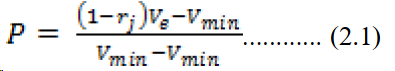 3. Corporate discount rate (Rc)Merupakan parameter untuk   merefleksikan pengembalian (return)   yang diinginkan para investor dengan   mengambil acuan pada harga saham yang diperdagangkan secara publik dengan  tingkat risiko dan pembayaran yang sama  dengan proyek yang tengah dijalankan.4. Risk free rafe (suku bunga bebas risiko)  (rf)Return on project yang diminta dan  biasanya didasarkan pada suku bunga  bebas risiko. Suku bunga bebas risiko   didapat melalui observasi terhadap suku   bunga bank at au suku bunga SUN (Surat  Utang Negara). Pada investasi Teknologi Informasi (TI) berlaku hal yang sama.5. Biaya (cost) per fase (K)Merupakan perkiraan biaya yang dibutuhkan untuk setiap fase. Perkiraan   biaya ini dapat berubah mengikuti perubahan sesuai dengan situasi yang  terjadi.6. Waktu per fase (t)Merupakan perkiraan waktu yang dibutuhkan untuk menyelesaikan satu  fase.7. Nilai RONilai RO terbagi dua, yaitu RO Call (C) dan RO Put (P).. C merupakan hak dan   bukan kewajiban dari pemegang aset   untuk membeli aset  dengan harga yang   telah disepakati sebelumnya dan pada  jangka waktu tertentu. Sementara P  adalah hak dan bukan kewajiban pemegang aset untuk menjual aset dengan   kesepakatan harga yang telah ditentukan sebelumnya dan pada jangka waktu  tertentu.Berdasarkan tipe options-nya, nilai C dan  P dimodelkan kedalam persamaan  sebagai berikut:a. Options Defer(Menangguhkan  investasi):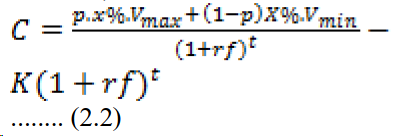 Dimana  x  merupakan  persentase     pengurangan  nilai  investasi  bila     investasi ditangguhkan.b. Options Abandon (Menghentikan  investasi) :Options menghentikan investasi termasuk kedalam Put Options,  dengan nilai P :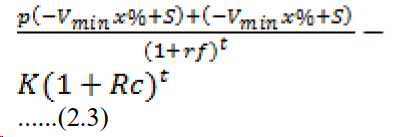 Dimana S merupakan nilai aset yang   dapat diselamatkan dari investasi yang sudah dilakukan sebelum  menjalankan options abandonc. Options pengembangan investasi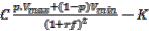 8. Nilai Aset yang diharapkan (Expected  Asset Value) (Ve)Merupakan nilai aset yang diharapkan  didapat pada setiap fase. Nilai ini diambil  berdasarkan perhitungan probabilitas   keberhasilan dengan nilai aset  maksimum   dan  minimum yang didapatkan. Rumus  untuk parameter ini adalah Ve=q.V.Max+(1-q).Vmin9. Nilai Maksimum. (V max )Merupakan nilai investasi maksimum  yang  diprediksi akan didapat  saat  skenario  options berhasil   dijalankan.   Nilai   ini   merupakan   fungsi  dari   probabilitas   keberhasilan.   Bila probabilitas keberhasilan tinggi, maka nilai maksimum yang diharapkan juga akan tinggi dan begitupula sebaliknya.10. Nilai Minimum (Vmin)Merupakan nilai investasi minimum yang didapat berdasarkan skenario terburuk. Nilai ini juga merupakan fungsi dari probabilitas keberhasilan 1-q.3. METODE PENELITIAN3.1 Kerangka Kerja OBRIMOBRiM merupakan suatu kerangka kerja yang digunakan untuk membuat options  strategis dari  rencana  investasi  TI  dalam  skala    besar  dan  ber-risiko  tinggi  (Benaroch,  Jeffery, Kauffman, Sandeep S, 2007).   Kemunculan OBRiM berangkat dari   dilema yang dihadapi banyak organisasi dalam   bagaimana menyusun langkah investasi TI   sedemikian rupa sehingga dapat secara optimal  mengatur risiko dan memaksimalkan nilai  strategis organisasi. Beberapa pilihan langkah   investasi TI yang dapat digunakan diantaranya,   implementasi sekaligus dari investasi TI,  implementasi bertahap, atau membuat proyek  uji coba terlebih dahulu yang akan diikuti dengan implementasi TI keseluruhan setelah  proyek uji coba dinilai berhasil. Setiap pilihan  strategis tersebut tentunya membutuhkan  kajian dan pertimbangan yang matang  (Benaroch, Lichstenstein, Robinson, 2006).Sebagian organisasi telah  menerapkan   kajian  manajemen risiko  untuk    mengidentifikasi faktor risiko dan membuat   rencana mitigasi risiko. Namun cara tersebut   dianggap belum optimal, karena tidak dapat  menghubungkan antara perhitungan faktor  ketidakpastian risiko dengan konseksuensi  biaya dan manfaat dari investasi (Benaroch,  Lichst enstein, Robinson, 2006).  Kerangka  kerja  OBRiM  mengisi  kesenjangan  tersebut  dengan  penggunaan  ROV. Penggunaan ROV dianggap tepat karena  dapat memberikan nilai fleksibel yang  digerakkan oleh kemunculan risiko. Lebih   lanjut, OBRiM menemukan kombinasi ROV   yang paling efektif untuk diterapkan kedalam   investasi TI sehingga dapat secara optimal   mengontrol risiko dan memaksimalkan  manfaat investasi (Benaroch, Lichstenstein,  Robinson, 2006).Logika kerja OBRiM adalah  mengidentifikasi risiko dari investasi TI, dan  menanamkan nilai RO kedalam investasi TI  tersebut, sehingga ketika suatu risiko yang  teridentifikasi diawal itu benar-benar muncul,  nilai RO dapat memberikan masukan  fleksibilitas pada keputusan dari manajemen.     Kerangka  kerja  OBRiM   menggunakan  teori     ROV  untuk  menghitung konsekuensi moneter  dari risiko, menghitung fleksibilitas dalam  nilai RO, dan mengaitkan nilai tersebut ke nilai   bersih dari investasi. Kadang-kadang lebih dari   satu kombinasi RO dapat mengontrol risiko  yang mempengaruhi investasi TI secara  konsisten dalam perspekti finansial   organisasi. Jika masing-masing kombinasi  tersebut memiliki nilai biaya yang berbeda,  kerangka kerja OBRiM dapat membantu dalam  menemukan kombinasi RO yang paling  efektif   dan dapat  digunakan untuk  mengontrol risiko    dan  memaksimalkan  nilai investasi (Benaroch,  Jeffery, Kauffman, Sandeep S, 2007). Prinsip OBRiM (Benaroch, Jeffery,  Kauffman, Sandeep S, 2007):1. ROV merupakan strategi level tinggi dalammengelola risiko. Beberapa dari options   dapat digolongkan sebagai strategi   mitigasi, misalnya, membuat prototipe dan   membatalkan investasi. Options yang lain   adalah menjalankan fleksibilitas untuk  menghasilkan langkah mitigasi risiko  secara bertahap yang bergantung pada  kemunculan dari risiko.2. Fleksibilitas harus secara proaktif  ditanamkan kedalam investasi TI dengan  didasari risiko tertentu yang harus   dikontrolnya. OBRiM mengajukan  pemetaan risiko dan options untuk menentukan RO  mana  yang  akan   digunakan untuk  risiko  TI tertentu.   Misalnya,  untuk mengontrol risiko   mengenai ukuran dan kompleksitas dari  proyek, options pengembangan bertahap,  atau melakukan alih daya ke pihak ketiga  mungkin lebih relevan untuk digunakan, dibandingkan options penundaan atau  menghentikan proyek tersebut.3.  RO  yang  dipetakan  kedalam  risiko  akan     memunculkan  alternatif  konfigurasi  dari investasi. Masing-masing konfigurasi memiliki kombinasi RO yang berbeda- beda.4. Kombinasi yang berbeda dari RO akan  mempengaruhi nilai investasi TI, karena  masing- masing  kombinasi dapat    mengontrol risiko  yang  sama pada derajat    yang  berbeda,  dan masing-masing  kombinasi tersebut juga dimungkinkan  memiliki nilai biaya yang berbeda. Nantinya dari kombinasi konfigurasi  tersebut akan ditemukan satu konfigurasi  yang paling menguntungkan secara  ekonomisOBRiM merumuskan Empat langkah  analisis yang dibangun dan “analisis kasus  dasar” yang spesifik untuk  investasi TI (lihat   gambar 2.1). Empat  Langkah analisis tersebut   adalah (Benaroch, Jeffery, Kauffman, Sandeep  S, 2007):1. Analisis Risiko : Mengidentifikasi risiko  yang muncul pada investasi2. Identifikasi Options : Melakukan pemetaan   risiko ke solusi RO yang sesuai untuk di tanamkan ke investasi sebagai media  mitigasi risiko3. Mendesain konfigurasi investasi :   Mendesain konfigurasi investasi yang   masuk akal dengan menggunakan  rangkaian options yang diidentifikasi pada  tahap sebelumnya 4.   ROV   :  Menentukan   nilai  NPV  yang   telah      ditambahkan   nilai fleksibilitas   RO untuk tiap konfigurasi investasi dan memilih  konfigurasi yang paling bernilai.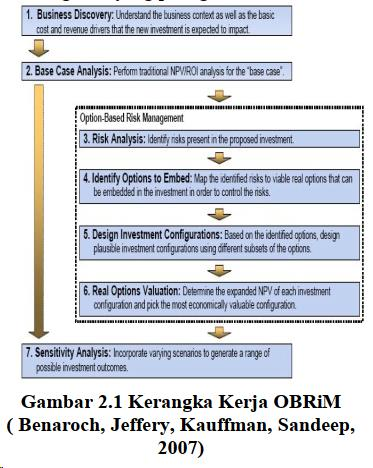 3.2 Analisis Resiko dan OptionsAnalisis  risiko  dilakukan  dengan  mengidentifikasi  dan  mengukur  risiko.  Secara    umum langkah-langkah dalam identifikasi dan  pengukuran risiko adalah sebagai berikut:1.   Mengidentifikasi risiko dan mempelajari karakteristik risiko tersebut2.   Mengukur risiko tersebut, melihat seberapa   besar dampak risiko tersebut terhadap kinerja organisasi, dan menentukan  prioritas dari risiko tersebut. Kaidah kajian risiko merujuk pada siklus  manajemen risiko (Lihat gambar 2.2).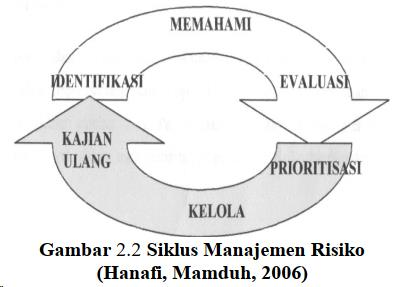 Langkah  pertama  yang  harus     dilakukan  dalam  manajemen  risiko  dalah     melakukan identifikasi risiko. Selanjutnya,  hasil identifikasi risiko harus dipahami dan  dievaluasi untuk dapat merumuskan metode  pengelolaan risiko yang tepat. Kemudian  dilakukan prioritisasi risiko   dengan     mengkuantifikasi  tinggi  rendah  probabilitas     kemunculan  risiko   dan dampaknya terhadap  kinerja organisasi. Pengelolaan atau  pembuatan rencana mitigasi untuk mengurangi   dampak risiko difokuskan pada risiko yang   dianggap paling relevan (misal memiliki  dampak dan probabilitas yang besar) atau  berdasarkan prioritas. Langkah terakhir adalah  kajian ulang dengan terus mengevaluasi ulang  langkah-langkah yang sudah dilakukan untuk  meningkatkan efektivitas manajemen risiko.Identifikasi risiko adalah proses untuk   memahami kejadian apa saja yang berpotensi kelangsungan proyek. Identifikasi risiko yang  baik akan memudahkan  kita dalam mengelola risiko tersebut. Ada beberapa alat bantu untuk  mengidentifikasi risiko, diantaranya dengan menggunakan  Risk  Breakdown  Structure    (RBS).  RBS  merupakan  daftar  potensi  risiko proyek yang disusun secara hirarki  berdasarkan kategori tertentu. Schwalbe  membagi risiko pada proyek TI kedalam 4  kategori dasar (Schwalbe,2007), yaitu:1.   Risiko Organisasi2.   Risiko Bisnis3.   Risiko Manajemen Proyek4.   Risiko TeknisDari 4 kategori dasar tersebut  kemudian diturunkan kembali faktor risiko apa  yang berperan dalam implementasi suatu  proyek TI secara spesifik ke organisasi obyek studi kasus (Lihat gambar  2.3). Penggunaan   RBS  akan sangat  membantu tirn pengembang    proyek  dalam mempertimbangkan sumber  risiko berdasarkan kategori tersebut.Pengukuran dan prioritisasi risiko dilakukan   dengan mengkuantifikasi tinggi rendah probabilitas kemunculan risiko dan dampaknya    terhadap kinerja organisasi. Untuk memudahkan prioritisasi risiko dapat   dilakukan dengan memetakan faktor risiko   kedalam matriks  Dampak-Probabilitas  (Lihat    gambar  2.4).  Matrik  Dampak  Probabilitas    dibagi  menjadi 3 kategori, yaitu rendah, sedang    dan tinggi. Matrik Dampak-Probabilitas menampilkan faktor risiko dengan probabilitas  relatif pada satu sisi dari matrik dan dampak relatif dari risiko pada sisi yang lain. Dengan  memperhatikan pemetaan risiko tersebut, tim pengembang proyek akan dapat melihat risiko  mana yang perlu diprioritaskan atau mendapat perhatian lebih.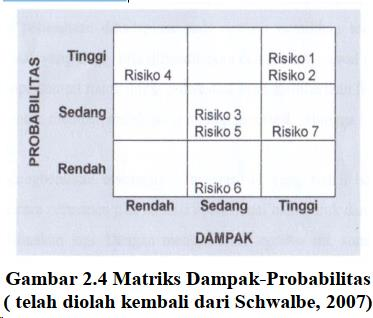 Pada kerangka kerja OBRiM, rencana mitigasi  risiko di wujudkan dalam bentuk options atau pilihan investasi. Options investasi pada  OBRiM merujuk pada options teori options  pricing dan  penelitian  yang  dilakukan  oleh    M.Benaroch,  pada tahun  2002  yang    memodifikasi options tersebut menjadi lebih  spesifik untuk investasi TI. Options tersebut  adalah sebagai berikut (Benaroch,2002):1.   Defer (Menangguhkan investasi2.   Stage (Investasi bertahap)3.   Explore  (Menjelajahi  investasi)  :    Investasi  TI  dapat  direalisasikan  dalam    skala prototipe atau proyek percontohan.  Jika proyek percontohan tersebut  berhasil, skala investasi TI dapat  ditingkatkan dengan membuat investasi  lanjutan.4.    Alter Scale (Merubah ruang lingkup  investasi) .5.    Abandon (Menghentikan investasi) .6.    Outsourcing (Sub-kontrak investasi ke pihak ketiga): .7.    Lease (Menyewa investasi) : .8.    Compound (Menggabungkan pilihan  investasi) :9.   Strategic Growth (Pertumbuhan yang  bernilai strategis): .Relevansi antara risiko dan options  didapat dengan membuat pemetaan risiko  dengan options yang dapat mengontrolnya. Merujuk pada penelitian yang dilakukan oleh   Benaroch pada tahun 2002 (Benaroch,2002), pemetaan antara risiko dan options tersebut  harus didasari oleh pemikiran bahwa   perbedaan tahapan dari siklus investasi akan   menimbulkan risiko dan options mitigasi risiko  yang berbeda.4. HASIL DAN PEMBAHASANPenelitian ini dilakukan di AMIK Labuhan Batu, dengan menggunakan metode:Study Literatur: Studi mengenai \Penggunaan ROV ( Real Options Valuation  ) dan Kerangka kerja OBRiM ( Obtions- Based Risk management ), untuk membuat  scenario investasi.Wawancara : dilakukan pada manajemen  AMIK Labuhan Batu  terkait dengan  proyek SIT.Kuesioner: untuk mengidentifikasi resiko  proyek dan prioritas dampak dari resiko  tersebut.4.1 Analisis Ranah BisnisUntuk tahap analisis ranah bisnis yang akan  diteliti adalah ranah bisnis Penerimaan  Mahasiswa Baru dan Pengisian KRS. Juga  dikaji tentang proses bisnis secara menyuluruh  tentang organisasi AMIK Labuhan Batu dan proyek Sistem Informasi AMIK Labuhan Batu.4.2 Nilai InvestasiNilai investasi yang akan dikaji   dalam penelitian ini dibatasi pada investasi   terkini, yakni Proyek Pengembangan  Aplikasi     dan  Mobile  Apps  untuk     tahun  2017  total  investasi sejumlah  Rp.428.010.000 dengan NPV sebesar Rp 2.179.090.382,94.4.3 Analisis ResikoAnalisis  Resiko  dilakukan  dengan    menggunakan  Tabel  Probabilitas  Keberhasilan    dan Tahapan Investasi; yakni Tahap Pengakuan 0.64, Tahap Pembangunan 0.5 dan Tahap Operasional 0.374.4 Analisis OptionKerangka kerja OBRiM, memberikan 9  Options terkait dalam resiko investasi, yakni:  Options Defer (menangguhkan  investasi),     Stage  (Investasi  Bertahap),  Explore     (Menjelajahi  Investasi  lewatprototype atau   membuat project  percontohan),  Abandon   (Menghentikan Investasi),  Oursourcing (Sub- kontrak investasi ke pihak ketiga), Lease  (Menyewa Investasi), Compound  (Menggabungkan pilihan investasi), dan   Strategic Growth/Expand (Pertumbuhan yang   bernilai strategis), 9 options kemudian dianalisis kemungkinan  penggunaannya dengan melakukan wawancara  dan FGD dengan manajemen UPT TIK, selaku  pengelola proyekSetelah nilai RO dari semua kondisi pada  konfigurasi scenario investasi Proyek  Pengembangan Aplikasi dan Mobile Apps  AMIK Labuhan Batu ditentukan, langkah selanjutnya  adalah mencari nilai RO dari masing-masing  jalur scenario. Nilai RO keluaran dari jalur  scenario didapat dari menjumlahkan nilai RO tiap kondisi pada satu jalur scenario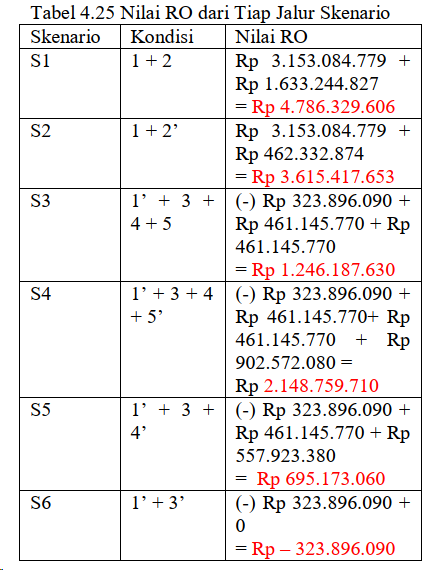 Dapat dilihat pada Tabel 4.25 nilai RO tertinggi dimiliki oleh jalur scenario1. Dengan  demikian langkah scenario yang dapat diambil  manajemen AMIK Labuhan Batu untuk memaksimalkan investasi Proyek Pengembangan Aplikasi dan  Mobile Apps AMIK Labuhan Batu adalahMelaksanakan proyek percontohanProyek percontohan kemudian dilanjutkan  dengan pelaksanaan proyek secara keseluruhanMelakukan tinjauan ulang setelah proyek  keseluruhan dilaksanakan.5. KESIMPULANBeberapa kesimpulan yang didapat dari penelitian ini adalah:Konfigurasi scenario pada penelitian ini  memiliki dua jalur-utama, yakni scenario untuk menjalankan proyek percontohan sebelum  implementasi proyek keseluruhan dan scenario untuk menunda investasi, dan menjalankan  pengembangan secara bertahap.Hasil kajian menunjukkan bahwa scenario melaksanakan proyek percontohan dan  kemudian melanjutkan proyek secara bertahap adalah scenario yang memberikan manfaat  investasi yang paling besar, karena memiliki resiko yang paling kecil.Teknik perhitungan Real Options Value dapat dikombinasikan dengan Tabel  Identifikasi Manfaat Bisnis TI guna memudahkan proses identifikasi manfaat dan resiko dari implementasi proyek TI.DAFTAR PUSTAKABorison, Adam, Real Options Analysis. 2003.” Where Are the Emperor  Clothes?“Benaroch, M , 2001. Option-Based  Management of Technology  Investment Risk, IEEE Transactions on Engineering Management, Vol.  48, No. 4, pp. 428-444,  November,B enaroch M., 2002. Managing Information Technology Risk: A Real Options  Perspective,Journal of Management  Information System, May 28,2002. Benaroch,M , Lichtenstein,Y, Robinson K, 2006 Real Options In IT  Risk Management: An Empirical  Validation of Risk-Options Relationship, Journal Of  Management Information Systems,  February.Benaroch M., Jeffery M., Kauffman  R J.,Sandeep S., 2007. Option-Based Risk  Management: A Field Study Of  Sequential IT Investment Decisions,  Journal Of Management Information Systems, 24,2, Fall.Eko Tri Prasetyo, 2006 Kajian Manfaat  Ekonomis Pemilihan Strategi  Sentralisasi Aplikasi pada Proyek  Radical Marketing Dengan Real  Options : Studi Kasus PT. AOP, Tesis  Magister Teknologi Informasi;  Universitas Indonesia.Hanafi,Mamduh.2006. Manajemen Risiko,  UPP STIM YKPN, 